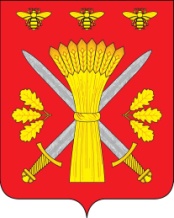 РОССИЙСКАЯ ФЕДЕРАЦИЯОРЛОВСКАЯ ОБЛАСТЬАДМИНИСТРАЦИЯ ТРОСНЯНСКОГО РАЙОНАПОСТАНОВЛЕНИЕот 22 июля 2020 г.                                                                             №159          с. ТроснаОб отказе в выдаче разрешенияна отклонение от предельных параметровразрешенного строительства, реконструкции объекта капитального строительства на земельном участке с кадастровым номером 57:08:0450101:133, расположенном по адресу: Орловская область, Троснянский район, д. Ладарево, д. 12На основании заявления от 29.06.2020 г. Шершнева Игоря Васильевича о выдаче разрешения на отклонение от предельных параметров разрешенного строительства на земельном участке с кадастровым номером 57:08:0450101:133, расположенном по адресу: Орловская область, Троснянский район, д. Ладарево, д. 12, материалов о результатах проведения публичных слушаний, проведенных 21.07.2020 г., ст. 40 Градостроительного кодекса Российской Федерации, решения Троснянского районного Совета народных депутатов от 21.08.2018 №137 "Об утверждении Положений о порядке организации и проведения общественных обсуждений или публичных слушаний по вопросам, регулирующим градостроительную деятельность на территории сельских поселений Троснянского района Орловской области», Правил землепользования и застройки Троснянского сельского поселения, администрация Троснянского района постановляет:1. Отказать в выдаче разрешения на отклонение от предельных параметров разрешенного строительства на земельном участке площадью 2000 кв. м с кадастровым номером 57:08:0450101:133, расположенном по адресу: Орловская область, Троснянский район, д. Ладарево, д. 12.2. Настоящее постановление обнародовать и разместить на официальном сайте администрации Троснянского района.Глава района                                                                                А. И. Насонов